Załącznik nr 1...................................................(pieczęć Wykonawcy)OFERTA na wykonanie zadania pn: Budowa odcinków sieci wodociągowych na terenie Gmin: Brzesko, Dębno i Wojnicz w 2021 roku.........................................................................................................................................(Nazwa Wykonawcy i Adres).......................................................................................................................................................(kod, miejscowość, województwo, powiat).......................................................................................................................................................(ulica, nr domu, nr lokalu).......................................................................................................................................................(telefon, fax)REGON: ...........................................		NIP: ......................................................dla: 	Rejonowego Przedsiębiorstwa Wodociągów i Kanalizacji w Brzesku Spółka z o.o.	32-800 Brzesko, ul. Solskiego 13.Po zapoznaniu się ze Specyfikacją Istotnych Warunków Zamówienia, my niżej podpisani podejmujący się niniejszym wykonania ww. zadania  na warunkach przedłożonych przez Zamawiającego w materiałach przetargowych.Cena naszej Oferty wynosi (cena winna wynikać w załącznika nr 11):Termin wykonania zamówienia:Dla części I, II: do dnia 31 maja 2021 roku,Dla części pozostałych do dnia 31 październik 2021 roku.Okres gwarancji dla:część I: ………………………..miesięcy,część II: ………………………..miesięcy,część III: ………………………..miesięcy.część IV: ………………………..miesięcy,część V: ………………………..miesięcy,część VI: ………………………..miesięcy,część VII: ………………………..miesięcy,część VIII: ………………………..miesięcy,oraz warunki płatności – zgodnie z zapisami przedstawionymi w Specyfikacji Istotnych Warunków Zamówienia i oświadczeniu. Akceptujemy przelew jako warunek płatności.Oświadczamy, że zapoznaliśmy się ze  Specyfikacją Istotnych Warunków Zamówienia i nie wnosimy do niej zastrzeżeń oraz zdobyliśmy konieczne informacje potrzebne do właściwego wykonania zamówienia.Oświadczamy, że uważamy się za związanych niniejszą ofertą na czas wskazany w Specyfikacji Istotnych Warunków Zamówienia. Oświadczamy, że zawarty w Specyfikacji Istotnych Warunków Zamówienia projekt umowy został przez nas zaakceptowany i zobowiązujemy się, w przypadku wybrania naszej oferty, do zawarcia umowy na wyżej wymienionych warunkach w miejscu i terminie wyznaczonym przez zamawiającego. Jesteśmy świadomi, że gdyby z naszej winy nie doszło do zawarcia umowy, wniesione przez nas wadium ulega przepadkowi. Oświadczamy, że firma nasza spełnia wszystkie warunki określone w Specyfikacji Istotnych Warunków Zamówienia oraz złożyliśmy wszystkie wymagane dokumenty potwierdzające spełnienie tych warunków. Osobami upoważnionymi z naszej strony do udzielania wszelkich wyjaśnień dotyczących złożonej oferty są:..................................................................................................................................................Pełnomocnik w przypadku składania oferty wspólnej: Nazwisko i imię 	....................................................................................... Stanowisko	.......................................................................................Telefon: 		............................................; Fax: .................................Zakres (niepotrzebne skreślić):- do reprezentowania w postępowaniu,- do reprezentowania w postępowaniu i zawarcia umowy,- do zawarcia umowy.Podwykonawcom zamierzamy powierzyć wykonanie następujących części zamówienia:a)	..........................................................		............................................................b)	..........................................................		............................................................	(nazwa i adres podwykonawcy)			(specyfikacja robót i wartość)Oferta składa się z ............... stron ponumerowanych.Załączniki:...............................................................  7 .............................................................................................................................  8 ……………………………………….................................................................  9 ………………………………………......................................................................................................................................................................................................................................................			.............................................................	(Miejscowość, data)					(Podpis uprawnionego 									przedstawiciela Wykonawcy)Załącznik nr 2..............................................(pieczęć oferenta nr tel./faksu ...........................e-mail ...................................Oświadczenie wykonawcy DOTYCZĄCE SPEŁNIANIA WARUNKÓW UDZIAŁU W POSTĘPOWANIU 
Na potrzeby postępowania o udzielenie zamówienia publicznego pn. „Budowa odcinków sieci wodociągowych na terenie Gmin: Brzesko, Dębno i Wojnicz w 2021 roku” prowadzonego przez Rejonowe Przedsiębiorstwo Wodociągów i Kanalizacji w Brzesku Spółka z o.o., oświadczam, co następuje:INFORMACJA DOTYCZĄCA WYKONAWCY:Oświadczam, że spełniam warunki udziału w postępowaniu określone przez zamawiającego w   Specyfikacji Istotnych Warunków Zamówienia dotyczące:posiadania uprawnień do wykonywania określonej działalności lub czynności, jeżeli przepisy prawa nakładają obowiązek ich posiadania;posiadania wiedzy i doświadczenia;dysponowania odpowiednim potencjałem technicznym oraz osobami zdolnymi do wykonania zamówienia;sytuacji ekonomicznej i finansowej.…………….……. (miejscowość), dnia ………….……. r. 							…………………………………………(podpis)INFORMACJA W ZWIĄZKU Z POLEGANIEM NA ZASOBACH INNYCH PODMIOTÓW: Oświadczam, że w celu wykazania spełniania warunków udziału w postępowaniu, określonych przez zamawiającego w Specyfikacji Istotnych Warunków Zamówienia dla zamówienia pn.: „Budowa odcinków sieci wodociągowych na terenie Gmin: Brzesko, Dębno i Wojnicz                 w 2021 roku”, polegam na zasobach następującego/ych podmiotu/ów: ……………………………………………………………………..………………………………………………………………………………………………….…………………………………….., w następującym zakresie: ………………………………………………………………………………………….……… (wskazać podmiot i określić odpowiedni zakres dla wskazanego podmiotu). …………….……. (miejscowość), dnia ………….……. r. 							…………………………………………(podpis)Załącznik nr 3....................................................(pieczęć oferenta )nr tel./faksu .............................e-mail ......................................Oświadczenie wykonawcy DOTYCZĄCE BRAKU PRZESŁANEK DO WYKLUCZENIA Z POSTĘPOWANIANa potrzeby postępowania o udzielenie zamówienia publicznego 
pn. „Budowa odcinków sieci wodociągowych na terenie Gmin: Brzesko, Dębno i Wojnicz w 2021 roku” prowadzonego przez Rejonowe Przedsiębiorstwo Wodociągów i Kanalizacji               w Brzesku Spółka z o.o. oświadczam,  że nie podlegam/my wykluczeniu z postępowania, tj.:nie otwarto wobec mnie/nas likwidacji ani nie ogłoszono upadłości albo po ogłoszeniu upadłości zawarłem/liśmy układ zatwierdzony prawomocnym postanowieniem sądu, a układ nie przewiduje zaspokojenia wierzycieli poprzez likwidację majątku upadłego,nie zalegam/y z uiszczeniem podatków, opłat lub składek na ubezpieczenie społeczne i zdrowotne (albo uzyskałem/liśmy przewidziane prawem zwolnienie, odroczenie, rozłożenie na raty zaległych płatności lub wstrzymanie w całości wykonania decyzji właściwego organu),w naszej firmie nie skazano prawomocnie za przestępstwo popełnione w związku z postępowaniem o udzielenie zamówienia, przestępstwo przeciwko prawom osób wykonujących pracę zarobkową, przestępstwo przeciwko środowisku, przestępstwo przekupstwa, przestępstwo przeciwko obrotowi gospodarczemu lub inne przestępstwo popełnione w celu osiągnięcia korzyści majątkowych, a także za przestępstwo skarbowe lub przestępstwo udziału w zorganizowanej grupie albo związku mających na celu popełnienie przestępstwa lub przestępstwa skarbowego:właścicieli firmy (dotyczy osoby fizycznej będącej wykonawcą),wspólnika firmy (dotyczy spółki jawnej będącej wykonawcą),partnera lub członka zarządu firmy (dotyczy spółki partnerskiej będącej wykonawcą),komplementariusza firmy (dotyczy spółki komandytowej lub spółki komandytowo-akcyjnej będącej wykonawcą),urzędującego członka organu zarządzającego firmy (dotyczy osoby prawnej będącej wykonawcą);nie jesteśmy podmiotem zbiorowym, wobec którego sąd orzekł zakaz ubiegania się o zamówienia na podstawie przepisów o odpowiedzialności podmiotów zbiorowych za czyny zabronione pod groźbą kary;nie wykonywałem/liśmy bezpośrednio czynności związanych z przygotowaniem prowadzonego postępowania ani nie posługiwałem/liśmy się w celu sporządzenia oferty osobami uczestniczącymi w dokonywaniu tych czynności, a jeśli tak – to w taki sposób, że nasz udział w postępowaniu nie utrudni uczciwej konkurencji;nie złożyłem/liśmy żadnych nieprawdziwych informacji mających wpływ lub mogących mieć wpływ na wynik prowadzonego postępowania.…………….……. (miejscowość), dnia ………….……. r. 							…………………………………………(podpis)OŚWIADCZENIE DOTYCZĄCE PODMIOTU, NA KTÓREGO ZASOBY POWOŁUJE SIĘ WYKONAWCA:Oświadczam, że w stosunku do następującego/ych podmiotu/tów, na którego/ych zasoby powołuję się w niniejszym postępowaniu, tj.: …………………………………………………………… (podać pełną nazwę/firmę, adres, a także w zależności od podmiotu: NIP/PESEL, KRS/CEiDG) nie zachodzą podstawy wykluczenia z postępowania o udzielenie zamówienia.…………….……. (miejscowość), dnia …………………. r. 							…………………………………………(podpis)OŚWIADCZENIE DOTYCZĄCE PODWYKONAWCY NIEBĘDĄCEGO PODMIOTEM, NA KTÓREGO ZASOBY POWOŁUJE SIĘ WYKONAWCA:Oświadczam, że w stosunku do następującego/ych podmiotu/tów, będącego/ych podwykonawcą/ami: ……………………………………………………………………..….…… (podać pełną nazwę/firmę, adres, a także w zależności od podmiotu: NIP/PESEL, KRS/CEiDG), nie zachodzą podstawy wykluczenia z postępowania o udzielenie zamówienia.…………….……. (miejscowość), dnia …………………. r. 							…………………………………………(podpis)Załącznik nr 4 ....................................................(pieczęć oferenta )nr tel./faksu .............................e-mail ......................................WYKAZ WYKONANYCH W OKRESIE OSTATNICH PIĘCIU LAT ROBÓT BUDOWLANYCHWykaz robót budowlanych wykonanych w okresie ostatnich pięciu lat przed upływem terminu składania ofert albo wniosków o dopuszczenie do udziału w postępowaniu, a jeżeli okres prowadzenia działalności jest krótszy – w tym okresie, wraz z podaniem ich rodzaju i wartości, daty i miejsca wykonania oraz z  załączeniem dowodów dotyczących najważniejszych robót, określających, czy roboty te zostały wykonane w sposób należyty oraz wskazujących, czy zostały wykonane zgodnie z zasadami sztuki budowlanej i prawidłowo ukończone.Dowodami, o których mowa powyżej są: - poświadczenie, z tym , że w odniesieniu do nadal wykonywanych robót budowlanych poświadczenie powinno być wydane nie wcześniej niż 3 miesiące przed upływem terminu składania ofert, - inne dokumenty – jeżeli z uzasadnionych przyczyn  o obiektywnym charakterze Wykonawca nie jest w stanie uzyskać poświadczenia, o którym mowa powyżej. - w przypadku gdy Zamawiający jest podmiotem , na rzecz którego roboty budowlane wskazane w wykazie zostały wcześniej wykonane nie ma obowiązku przedkładania dowodów, o których mowa powyżej. ..............................., dn. .................           ....................................................................................(podpis osób uprawnionychdo reprezentacji oferentalub posiadających pełnomocnictwo)Załącznik nr 5.....................................................(pieczęć oferenta )nr tel./faksu .............................e-mail ......................................OŚWIADCZENIE O UDZIELENIU GWARANCJINiniejszym oświadczamy, że występując jako Wykonawca w przetargu ogłoszonym przez Rejonowe Przedsiębiorstwo Wodociągów i Kanalizacji w Brzesku Sp. z o.o. ul. Solskiego 13, 32-800 Brzesko na wykonanie robót w ramach zadania pn.: „Budowa odcinków sieci wodociągowych na terenie Gmin: Brzesko, Dębno i Wojnicz w 2021 roku”, udzielamy dla:część I: ………………………..miesięcy,część II: ………………………..miesięcy,część III: ………………………..miesięcy,część IV: ………………………..miesięcy,część V: ………………………..miesięcy,część VI: ………………………..miesięcy,część VII: ………………………..miesięcy,część VIII: ………………………..miesięcy,gwarancji i rękojmi na wykonany przedmiot umowy, licząc od dnia odbioru przedmiotu umowy i przekazania w użytkowanie wszystkich obiektów budowlanych będących przedmiotem odbioru................................, dn. .................           ....................................................................................(podpis osób uprawnionychdo reprezentacji oferentalub posiadających pełnomocnictwo)Załącznik nr 6................................................(pieczęć podmiotu )nr tel./faksu ...........................e-mail ...................................ZOBOWIĄZANIEDotyczy: postępowania o udzielenie zamówienia publicznego p.n.: ………………………………………………………………………………………………… .....................................................................................................................................................(nazwa, adres  podmiotu udzielającego zobowiązania)zobowiązujemy się do udostępnienia: wiedzy i doświadczenia / potencjału technicznego / osób zdolnych do  wykonania zamówienia  / zdolności finansowych firmie  .....................................................................................................................................................(pełna nazwa i adres Wykonawcy)która występuje jako Wykonawca w postępowaniu o udzielenie zamówienia publicznego wszczętego przez  Rejonowe Przedsiębiorstwo Wodociągów i Kanalizacji w Brzesku Spółka z o.o. W zakresie udostępnienia: wiedzy i doświadczenia / potencjału technicznego / osób zdolnych do wykonania zamówienia  / zdolności finansowych  :nasze zobowiązanie będzie wykonywane przez okres ..……………………………………………………na zasadzie ………………………………………………………………………………………………………………………Pouczony/*eni o odpowiedzialności karnej za składanie fałszywych zeznań lub zatajaniu prawdy, mających służyć za dowód w postępowaniu sądowym lub w innym postępowaniu prowadzonym na podstawie ustawy, gdzie kara pozbawienia wolności określona jest do lat 3, co wynika z art. 233 kk, oświadczamy, że udostępnienie  wiedzy i doświadczenia / potencjału technicznego / osób zdolnych do wykonania zamówienia  / zdolności finansowych  w pełni odpowiadają Specyfikacji istotnych warunków zamówienia.……………… data: ………………………………..………………………………………………………….……….(podpis i pieczęć osoby upoważnionej do reprezentowania podmiotu udzielającego zobowiązania)Załącznik nr 7................................................................................................(pieczęć Oferenta )nr tel./faksu .............................e-mail .....................................OŚWIADCZENIE.............................................................................................................................................................................................................................................................................................................. [pełna nazwa Oferenta]występujący jako Oferent w postępowaniu w trybie przetargu nieograniczonego na:  wykonanie robót w ramach zadania pn.: „Budowa odcinków sieci wodociągowych na terenie Gmin: Brzesko, Dębno i Wojnicz w 2021 roku” wszczętym przez  Rejonowe Przedsiębiorstwo Wodociągów i Kanalizacji w Brzesku Spółka z o.o., pouczony/*eni                            o odpowiedzialności karnej za składanie fałszywych zeznań lub zatajaniu prawdy, mających służyć za dowód w postępowaniu sądowym lub w innym postępowaniu prowadzonym na podstawie ustawy, gdzie kara pozbawienia wolności określona jest do lat 3, co wynika                           z art. 233 kk, oświadczam/y, że:osoby, które będą uczestniczyć w wykonaniu zamówienia posiadają wymagane uprawnienia budowlane. ..............................., dn. .................             ..................................................................................(podpis osób uprawnionychdo reprezentacji oferentalub posiadających pełnomocnictwo)Załącznik nr 8....................................................(pieczęć oferenta )nr tel./faksu .............................e-mail ......................................Wykazosób, które będą uczestniczyć w wykonywaniu zamówienia.w szczególności odpowiedzialnych za świadczenie usług, kontrolę jakości lub kierowanie robotami budowlanymi, wraz z informacjami na temat ich kwalifikacji zawodowych, doświadczenia i wykształcenia niezbędnych do wykonania zamówienia, a także zakresu wykonywanych przez nie czynności, oraz informacją o podstawie do dysponowania tymi osobami..............................., dn. .................           ....................................................................................(podpis osób uprawnionychdo reprezentacji oferentalub posiadających pełnomocnictwo)Załącznik nr 9.KLAUZULA INFORMACYJNAZgodnie z art. 13 ust. 1 i 2 rozporządzenia Parlamentu Europejskiego i Rady (UE) 2016/679 z dnia 27 kwietnia 2016 r. w sprawie ochrony osób fizycznych w związku z przetwarzaniem danych osobowych i w sprawie swobodnego przepływu takich danych oraz uchylenia dyrektywy 95/46/WE (ogólne rozporządzenie o ochronie danych) (Dz. Urz. UE L 119 z 04.05.2016, str. 1), dalej „RODO”, informuję, że: Administratorem Pani/Pana danych osobowych jest Rejonowe Przedsiębiorstwo Wodociągów                  i Kanalizacji w Brzesku Spółka z o.o. adres: ul. Solskiego 13, 32-800 Brzesko, telefon (centrala): 14 66 26 510, e-mail: sekretariat@rpwikbrzesko.com.plInspektor Ochrony Danych osobowych, ul. Ludwika Solskiego 13, 32-800 Brzesko, e-mail: iodo@rpwikbrzesko.com.pl,Pani/Pana dane osobowe będą przetwarzane w związku z przystąpieniem do postępowania przetargowego pn: „Budowa odcinków sieci wodociągowych na terenie Gmin: Brzesko, Dębno i Wojnicz w 2021 roku” prowadzonego w trybie przetargu nieograniczonego zgodnie z obowiązującym w Spółce wewnętrznym regulaminem;Odbiorcami Pani/Pana danych osobowych będą osoby lub podmioty, którym udostępniona zostanie dokumentacja postępowania w oparciu o wewnętrzne regulamin;  Pani/Pana dane osobowe będą przechowywane do czasu zakończenia postępowania przetargowego, a po tym czasie w innych zgodnych z prawem celach, w tym do czasu zabezpieczenia ewentualnych roszczeń. Szczegółowe okresy przechowywania Pani/Pana danych osobowych przewidziane są w przepisach prawa cywilnego. Obowiązek podania przez Panią/Pana danych osobowych bezpośrednio Pani/Pana dotyczących jest wymogiem związanym z udziałem w postępowaniu przetargowym.W odniesieniu do Pani/Pana danych osobowych decyzje nie będą podejmowane  w sposób zautomatyzowany, stosowanie do art. 22 RODO;Posiada Pani/Pan:na podstawie art. 15 RODO prawo dostępu do danych osobowych Pani/Pana dotyczących;na podstawie art. 16 RODO prawo do sprostowania Pani/Pana danych osobowych;na podstawie art. 18 RODO prawo żądania od administratora ograniczenia przetwarzania danych osobowych z zastrzeżeniem przypadków, o których mowa w art. 18 ust. 2 RODO;  prawo do wniesienia skargi do Prezesa Urzędu Ochrony Danych Osobowych, gdy uzna Pani/Pan, że przetwarzanie danych osobowych Pani/Pana dotyczących narusza przepisy RODO;Nie przysługuje Pani/Panu:w związku z art. 17 ust. 3 lit. b, d lub e RODO prawo do usunięcia danych osobowych;prawo do przenoszenia danych osobowych, o którym mowa w art. 20 RODO;na podstawie art. 21 RODO prawo sprzeciwu, wobec przetwarzania danych osobowych.………………………………………(data i podpis)Załącznik 10UMOWA    N R   ……/RB/IV/2021Zawarta w dniu ……….......... roku w Brzesku pomiędzy	Rejonowym Przedsiębiorstwem Wodociągów i Kanalizacji w Brzesku Sp. z o.o.ul. Solskiego 13, 32 - 800 Brzesko zarejestrowanym przez Sąd Rejonowy dla Krakowa – Śródmieścia w Krakowie, XII Wydział Gospodarczy Krajowego Rejestru Sądowego; pod nr KRS 0000127961 NIP 8690003031; Kapitał zakładowy: 78 372 000,00 zł zwanym dalej Zamawiającym reprezentowanym przez:1.  Prezes Zarządu Spółki                mgr inż. Piotr Lach,2.  Z-ca Prezesa Zarządu Spółki      mgr inż. Józef Leś, afirmą/spółką.................................................................................................................................…………………………………………………………………………………………………...z siedzibą ……………………………………przy ul. ………..………………… działającą napodstawie wpisu do Krajowego Rejestru Sądowego/  wpisu  do ewidencji działalności gospodarczej pod numerem …………………….….. posiadającą NIP ………………………. zwanym dalejWykonawcą, reprezentowanym przez:1. ………………………………………………………………………………………………2. ………………………………………………………………………………………………Zamówienie jest zamówieniem sektorowym. Umowa została zawarta w wyniku przeprowadzonego postępowania w trybie przetargu nieograniczonego zgodnie z „Regulaminem udzielania zamówień publicznych przez RPWiK w Brzesku Sp. z o.o. dla robót budowlanych poniżej 5 350 000,00 euro i powyżej 30 000 euro”.§ 1.Zgodnie z wynikiem postępowania o udzielenie zamówienia publicznego Zamawiający powierza Wykonawcy a Wykonawca przyjmuje na siebie obowiązki wykonania robót budowlanych zgodnie z  § 2 ust 1. § 2.PRZEDMIOT UMOWYZamawiający zleca a Wykonawca przyjmuje do wykonania roboty  budowlane pn: Część I:  Budowa odcinka sieci wodociągowej na działkach nr ew.: 1110/4, 1111/3, 1112/5, 1112/6, 1112/9, 1112/10 w miejscowości Jasień, gmina Brzesko. Część II:  Budowa odcinka sieci wodociągowej na działkach nr: 750, 880/3, 880/4.Część III: Rozbudowa sieci wodociągowej w miejscowości Maszkienice na działkach nr: 563/10, 563/13, 563/16.Część IV:  Budowa odcinka sieci wodociągowej w miejscowości Wola Dębińska na działkach nr: 701/12, 701/11, 595, 613/3, 613/4, 613/2.Część V: Budowa odcinka sieci wodociągowej Ø 110 mm w miejscowości Dębno na działkach nr ewid.: 531, 527, 526, 525, 523/4, 519, 180.Część VI:  ,,Budowa odcinka sieci wodociągowej Ø 110 na działkach nr ewid.: 560, 561/4, 561/2 w miejscowości Maszkienice.Część VII: ,,Budowa odcinka sieci wodociągowej Ø 110 w miejscowości Wola Dębińska na działkach nr ewid.: 711/1, 711/4, 712/5, 712/6, 712/7, 849, 850/10, 850/13 oraz w miejscowości Dębno na działce nr ewid.: 150. Część VIII:  ,,Budowa odcinka sieci wodociągowej Ø 110 PE przechodzącej przez działki                               nr ewid.: 467/3, 1774/10 w miejscowości Wojnicz gmina Wojnicz.2. Na przedmiot budowy określony w § 2 ust 1 składa się następujący zakres rzeczowy robót:budowa odcinków sieci wodociągowych na terenie działalności przedsiębiorstwa o łącznej długości około 1374 m wraz z armaturą wodociągową z robotami przygotowawczymi                             i towarzyszącymi wykonanymi w technologii wykopów otwartych i/lub przewiertów wraz                  z robotami przygotowawczymi i towarzyszącymi wykonanymi w technologii wykopów otwartych, a także niezbędnymi badaniami i próbami potrzebnymi do dokonania odbioru. Powyższe należy wykonać zgodnie z dokumentacją techniczną, przepisami prawa, zasadami wiedzy technicznej, Decyzjami pozwolenia na budową i innymi zaleceniami wynikającymi               z uzgodnień dokonanych na etapie projektowania i wykonawstwa, zleceniami Zamawiającego.3. Wykonawca oświadcza, że przed złożeniem oferty w okresie poprzedzającym zawarcie umowy z należytą starannością:Zapoznał się z dokumentacją techniczną i przeanalizował termin wykonania Umowy,Uzyskał i przeanalizował wszelkie inne informacje, niezbędne do określenia zakresu charakteru robót.W związku z powyższym Wykonawca oświadcza, że nie zgłasza żadnych zastrzeżeń lub uwag do dokumentacji technicznej bądź innych dokumentów wiążących dla stron na podstawie Umowy a ponadto stwierdza, że nie zachodzą żadne przeszkody techniczne, prawne lub przeszkody innego rodzaju, uniemożliwiające lub utrudniające terminowe                       i bezusterkowe wykonanie przedmiotu umowy zgodnie z jej treścią, a także zapewnia, że posiada odpowiednie przygotowanie techniczne oraz ma dostęp do niezbędnego sprzętu, który pozwoli na zrealizowanie prac objętych umową zgodnie z obowiązującymi przepisami Prawa budowlanego, bhp, ppoż.4. Wykonawca zobowiązuje się, że po zawarciu Umowy nie będzie angażował się w jakiekolwiek inne przedsięwzięcia, które mogłyby mieć negatywny wpływ na wymaganą jakość robót lub terminową realizacje umowy. 5. W przypadku rozbieżności poszczególnych dokumentów pierwszeństwo mają przepisy dokumentu wymienionego we wcześniejszej kolejności. Umowa Formularz OfertyProjekty budowlaneWycenione Przedmiary RobótSpecyfikacja Istotnych Warunków ZamówieniaInne dokumenty.§31.Strony ustalają następujące terminy realizacji poszczególnych zadań: zakończenie:Dla części I, II: do dnia 31 maja 2021 roku,Dla części pozostałych do dnia 31 październik 2021 roku.   2. Zakończeniem robót jest wykonanie wszystkich robót wraz z zagospodarowaniem terenu, zgodnie z dokumentacją techniczną, wymaganymi uzgodnieniami, umową, zleceniami Zamawiającego zgłoszonymi w trakcie realizacji przedmiotu umowy. 3. Na dzień zakończenia robót muszą być dokonane wszystkie odbiory techniczne wraz z wymaganymi próbami i badaniami. 4. Dniem zakończenia robót jest dzień dostarczenia pisemnego powiadomienia Zamawiającemu, informujące o gotowości do odbioru, potwierdzone stwierdzeniem, że wszystkie roboty zostały wykonane zgodnie z Umową. §41. Zamawiający przekaże protokolarnie Wykonawcy teren budowy w terminie:   2 tygodni od daty podpisania umowy.2. Rozpoczęcie robót nastąpi najpóźniej w terminie 7 dni od daty wprowadzenia Wykonawcy na plac budowy.§51. Wykonawca zobowiązuje się w czasie budowy zapewnić na jej terenie ład, porządek, przestrzeganie przepisów BHP, p. poż. strzec mienia znajdującego się na terenie budowy. Po zakończeniu robót Wykonawca zobowiązany jest uporządkować teren budowy i przekazać go Zamawiającemu w terminie na odbiór robót.2. Koszt zorganizowania i rozbiórki tymczasowego zaplecza budowy (w tym również elementów tymczasowych urządzenia placu budowy dla potrzeb Wykonawcy) wraz z kosztami zużytych mediów Wykonawca pokryje w ramach kosztów własnych bez możliwości fakturowania ich na Zamawiającego.3. Wykonawca oświadcza, że prowadzona budowa i roboty są ubezpieczone z tytułu szkód losowych oraz od odpowiedzialności cywilnej.   Ubezpieczeniu podlegają:a/ od ognia, huraganu i innych zdarzeń losowych: roboty, obiekty, urządzenia i mienie ruchome związane bezpośrednio z wykonywaniem robót,b/ od odpowiedzialności cywilnej, za szkody oraz następstwa nieszczęśliwych wypadków dotyczących pracowników i osób trzecich powstałych w związku z prowadzonymi robotami.§61. Strony ustalają, że obowiązującą ich formą wynagrodzenia, będzie wynagrodzenie ryczałtowe robót, do którego zostanie doliczony podatek VAT w wysokości określonej   przepisami prawa.2. Ostateczna całkowita wartość robót objętych niniejszą umową wynosi dla:część I: netto:       ....................................... zł plus obowiązujący podatek VAT, co stanowi kwotę brutto:        ........................... zł ( słownie:     ...............................................................),część II: netto:       ....................................... zł plus obowiązujący podatek VAT, co stanowi kwotę brutto:        ........................... zł ( słownie:     ..............................................................),część III: netto:       ....................................... zł plus obowiązujący podatek VAT, co stanowi kwotę brutto:        ........................... zł ( słownie:     ............................................... ),część IV: netto:       ....................................... zł plus obowiązujący podatek VAT, co stanowi kwotę brutto:        ........................... zł ( słownie:     .............................................. ),część V: netto:       ....................................... zł plus obowiązujący podatek VAT, co stanowi kwotę brutto:        ........................... zł ( słownie:     ...............................................................),część VI: netto:       ....................................... zł plus obowiązujący podatek VAT, co stanowi kwotę brutto:        ........................... zł ( słownie:     .................................................),część VII: netto:       ...................................... zł plus obowiązujący podatek VAT, co stanowi kwotę brutto:        ...........................zł (słownie:     ..................................................),część VIII: netto:       ....................................... zł plus obowiązujący podatek VAT, co stanowi kwotę brutto:        ........................... zł ( słownie:     .................................................),3.  Wynagrodzenie Wykonawcy za wykonane roboty opłacone będzie na podstawie faktur częściowych obejmujących każdą część zadania po dokonaniu odbioru robót dla danego zadania. 4. Termin płatności faktury  - 30 dni od daty dostarczenia prawidłowo wystawionej faktury 
do Zamawiającego.5. Za dzień dokonania zapłaty uznaje się dzień uznania rachunku Wykonawcy kwotą zapłaty. Pełne koszty bankowe związane z wykonaniem przelewu bankowego kierowanego zagranicę Rzeczypospolitej Polskiej na rachunek Wykonawcy w innym państwie, obciążą Wykonawcę.6. W razie dokonania bezpośredniej zapłaty przez Zamawiającego wynagrodzenia na rzecz podwykonawcy lub dalszego podwykonawcy Zamawiający  potrąca kwotę wypłaconego wynagrodzenia z Wynagrodzenia należnego Wykonawcy.7. W przypadku obniżenia standardu wykonania przewidzianego dokumentacja techniczną
i kosztorysem ofertowym, lub użycia materiałów obniżających wartość użytkową obiektu, zostanie obniżona wartość wynagrodzenia, proporcjonalnie do zastosowanych zmian.§7Niezależnie od obowiązków wymienionych w § 2 ust 1. umowy Wykonawca przyjmie na siebie następujące obowiązki szczegółowe:1.  Wykonawca będzie przestrzegał następujących warunków :     a/ materiały budowlane i instalacyjne powinny odpowiadać wymogom wyrobów dopuszczonych do obrotu i stosowania w budownictwie, zgodnie z przepisami Prawa budowlanego.     b/  każdy planowany do zastosowania materiał winien zostać  zatwierdzony przez Zamawiającego, Wykonawca zwróci się z wnioskiem do Zamawiającego, w którym  okaże atest, deklarację zgodności z Polską Normą lub aprobatę techniczną dla materiałów budowlanych. Zamawiający zatwierdzi materiał w ciągu 7 dni roboczych od daty wpływu wniosku o zatwierdzenie.2. Informowania Zamawiającego o konieczności wykonania robót dodatkowych lub zamiennych niezwłocznie od daty stwierdzenia konieczności ich wykonania.3. Przywrócenie terenu po wykonywanych robotach do stanu pierwotnego tj. poprzedzającego rozpoczęcie robót. 4. Wykonawca w ramach ustalonego wynagrodzenia zobowiązany jest do:    -prowadzenia robót w sposób zapewniający właściwe warunki eksploatacji dla obiektów zlokalizowanych w sąsiedztwie placu budowy, w tym dróg dojazdowych zlokalizowanych w tym rejonie,   -prowadzenia robót w sposób zapewniający bezpieczeństwo osób zamieszkujących i przebywających w terenie na który oddziaływają roboty oraz ochronę mienia.5. Informowania Zamawiającego o terminie wykonania robót ulegających zakryciu oraz terminie odbioru robót zanikających, jeżeli Wykonawca nie poinformował o tych faktach Zamawiającego zobowiązany jest odkryć roboty lub wykonać otwory niezbędne do zbadania robót a następnie przywrócić roboty do stanu poprzedniego na własny koszt.6. W przypadku uszkodzenia robót lub urządzeń w toku realizacji – naprawienia ich i doprowadzenia do stanu poprzedniego.7. Wszelkie zmiany materiałowe lub techniczne wprowadzone przez Wykonawcę muszą posiadać pozytywną opinię Zamawiającego.8.  Zabezpieczenie przed zniszczeniem wykonane roboty do czasu protokolarnego przekazania Zamawiającemu. Zamawiający nie będzie pokrywał kosztów usuwania szkód powstałych wskutek braku odpowiedniego zabezpieczenia obiektu.9.  Wykonawca jest zobowiązany na podstawie odpowiedniego zlecenia zakupić wodę                           z hydrantu od Zamawiającego w celu dokładnego wypłukania wybudowanej sieci wodociągowej przed wykonaniem badań jakości wody w zakresie parametrów grupy A objętych monitoringiem (zgodnie z Rozporzadzeniem Ministra Zdrowia w sprawie jakości wody przeznaczonej do spożycia przez ludzi z 7 grudnia 2017 roku).§81. Strony postanawiają, że obowiązującą je formą odszkodowania stanowią kary umowne. Kary te będą naliczane w następujących wypadkach i wysokościach: 2. Wykonawca zapłaci Zamawiającemu kary umowne: za nieterminowe wykonanie robót realizowanej każdej części zadania określonego niniejszą umową w wysokości 0,03% wartości umownej brutto, o której mowa w §6 ust. 2 dla tej części zadania, dla której powstało opóźnienie, za każdy dzień zwłoki w oddaniu przedmiotu umowy, za zwłokę w usunięciu wad stwierdzonych komisyjnie przy odbiorze każdej części zadania w wysokości 0,03% wartości umownej brutto, o której mowa w §6 ust. 2 dla tej części której zwłoka dotyczy, za każdy dzień zwłoki, liczonej od dnia wyznaczonego na usunięcie wad. W razie zwłoki w usunięciu wad w terminie wyznaczonym dodatkowo kara ulega zwiększeniu o 50% licząc od dnia upływu terminu dodatkowego. 
W przypadku nie usunięcia wad w terminie dodatkowym, Zamawiający ma prawo usunąć wadę na koszt Wykonawcy, za odstąpienie od realizacji przedmiotu umowy z przyczyn leżących po stronie Wykonawcy w wysokości 10% łącznej wartości umownej brutto dla wszystkich zadań, o których mowa w §6 ust. 2,za brak zapłaty lub nieterminowej zapłaty wynagrodzenia należnego podwykonawcom lub dalszym podwykonawcom- w wysokości 0,1% wartości umowy brutto, o której mowa w §6 ust. 2 dla części, której to dotyczy, za każdy dzień zwłoki liczony od upływu terminu na dokonanie zapłaty, za nieprzedłożenie do zaakceptowania projektu umowy o podwykonawstwo, której przedmiotem są roboty budowlane, lub projektu jej zmian- w wysokości 10 000,00 PLN za każdego niezgłoszonego podwykonawcę lub zmianę umowy, za nieprzedłożenie poświadczonej za zgodność z oryginałem kopii umowy                                        o podwykonawstwo lub jej zmiany - w wysokości 10 000,00 PLN za każdego niezgłoszonego podwykonawcę lub zmianę umowy, za brak zmian umowy o podwykonawstwo w zakresie terminu zapłaty – w wysokości 10 000,00 PLN za każdą niezmienioną umowę. 3. Kary umowne przewidziane w niniejszej umowie podlegają kumulacji.4. Zamawiający zastrzega sobie prawo do odszkodowania uzupełniającego przenoszącego wysokość kar umownych do wysokości rzeczywiście poniesionej szkody.5. Zamawiającemu przysługuje prawo potracenia kar umownych z należnego Wykonawcy wynagrodzenia oraz zabezpieczenia należytego wykonania umowy, o którym 
mowa w § 9.§9Zabezpieczenie należytego wykonania umowy1. Zabezpieczenie należytego wykonania umowy zawartej w wyniku postępowania 
o udzielenie niniejszego zamówienia wynosi 10% łącznej wartości umownej brutto dla wszystkich zadań, o których mowa w § 6 ust. 2. 2. Zwrot zabezpieczenia należytego wykonania umowy:1) Zamawiający zwróci 70% wartości zabezpieczenia w terminie 30 dni od dnia wykonania zamówienia i uznania przez Zamawiającego za należycie wykonane.2) Zamawiający pozostawi na zabezpieczenie roszczeń z tytułu rękojmi za wady lub gwarancji jakości kwotę wynoszącą 30% wartości zabezpieczenia.3) Kwota, o której mowa w ust 2.2)  jest zwracana  po upływie okresu gwarancji jakości.§101. Strony postanawiają, że odbiorem końcowym objęty  będzie przedmiot umowy.2. Wykonawca będzie zgłaszał Zamawiającemu gotowość do odbioru na piśmie. 3. Zamawiający wyznaczy termin i rozpocznie odbiór przedmiotu umowy w ciągu 9 dni od daty zawiadomienia go o osiągnięciu gotowości do odbioru zawiadamiając o tym Wykonawcę. W zawiadomieniu Zamawiający określi niezbędne dokumenty (w skład których wchodzą m. in. badanie szczelności rurociągów, badanie jakości wody w zakresie parametrów grupy A, w przypadku kanalizacji - inspekcja kamerą TV, badanie zagęszczenia w drogach gminnych, powiatowych, wojewódzkich, deklaracje, aprobaty, oświadczenia właścicieli posesji o przywróceniu terenu do stanu poprzedniego, wskazanie zagospodarowania nadmiaru gruntu, inwentaryzacja powykonawcza, szkice geodezyjne), które Wykonawca winien przedstawić do odbioru.4. Jeżeli w toku czynności odbioru zostaną stwierdzone wady, to Zamawiającemu przysługują następujące uprawnienia. jeżeli wady nadają się do usunięcia może odmówić odbioru do czasu usunięcia wad.jeżeli wady nie nadają się do usunięcia to: -jeżeli nie uniemożliwiają one użytkowanie przedmiotu umowy zgodnie z przeznaczeniem Zamawiający może obniżyć odpowiednio wynagrodzenie,- jeżeli wady uniemożliwiają użytkowanie przedmiotu umowy zgodnie z przeznaczeniem Zamawiający przerywa czynności odbiorowe i może odstąpić od umowy lub żądać wykonania przedmiotu umowy  po raz drugi lub zlecić jego wykonanie innemu podmiotowi  na koszt Wykonawcy – z tego uprawnienia Zamawiający może skorzystać po bezskutecznym upływie wyznaczonego terminu na ponowne wykonanie przedmiotu umowy.5. Strony postanawiają, że z czynności odbioru będzie spisany protokół zawierający wszelkie ustalenia dokonane w toku odbioru jak też terminy wyznaczone na usunięcie stwierdzonych przy odbiorze wad i usterek.6. Wykonawca zobowiązany jest do zawiadomienia Zamawiającego o usunięcie wad i usterek oraz żądania wyznaczenia terminu na odbiór zakwestionowanych uprzednio robót jako wadliwych.7. Po protokolarnym potwierdzeniu usunięcia wad i usterek stwierdzonych przy odbiorze oraz po okresie gwarancji jakości rozpoczynają swój bieg terminy zwrotu zabezpieczenia należytego wykonania umowy, o którym mowa w §9.8. Do chwili przekazania Zamawiającemu przedmiotu umowy pełna odpowiedzialność za stan i zabezpieczenie obiektu spoczywa na Wykonawcy robót.§111. Strony ustalają, że Wykonawca wykona roboty z należytą starannością, a Zamawiający odbierze wykonane roboty w częściach, o których mowa w §2 ust. 1. 2. Faktury Wykonawca może wystawić po protokolarnym odbiorze każdej części zadania.3. Wykonawca jest zobowiązany przedłożyć wraz z rozliczeniem należnego wynagrodzenia oświadczenia Podwykonawców i dalszych Podwykonawców o uregulowaniu względem nich wszelkich należności lub dowody dotyczące zapłaty wynagrodzenia Podwykonawcom i dalszym Podwykonawcom, dotyczące tych należności, których termin upłynął w okresie rozliczeniowym. Oświadczenia podpisane przez osoby upoważnione do reprezentowania składających je Podwykonawców lub dalszych Podwykonawców lub inne dowody na potwierdzenie dokonanej zapłaty wynagrodzenia powinny potwierdzać brak zaległości Wykonawcy, Podwykonawcy lub dalszego Podwykonawcy w uregulowaniu wszystkich wymagalnych w tym okresie wynagrodzeń.§12Wykonawca udziela gwarancji na wykonane roboty budowlane na okres dla:część I: ………………………..miesięcy,część II: ………………………..miesięcy,część III: ………………………..miesięcy,część IV: ………………………..miesięcy,część V: ………………………..miesięcy, część VI: ………………………..miesięcy,część VII: ………………………..miesięcy,część VIII: ………………………..miesięcy,licząc od daty protokolarnego odbioru końcowego zakresu robót.§131. Zamawiającemu przysługiwać będzie prawo do natychmiastowego i wolnego od skutków finansowych z tego tytułu odstąpienia od  umowy o wykonanie robót, jeżeli Wykonawca mimo dwóch kolejnych monitów nie będzie realizował robót zgodnie z Umową,  dokumentacją,  zasadami wiedzy technicznej, przepisami prawa, ustaleniami nadzoru oraz w przypadku opóźnienia w realizacji powstałego z winy Wykonawcy.2. Odstąpienie od umowy powinno nastąpić w formie pisemnej z podaniem uzasadnienia i może nastąpić w terminie 30 dni od dnia uzyskania przez Zamawiającego wiedzy o zdarzeniu wskazanym w ust. 1 i ust. 3 lit. a) oraz §10 ust. 4 lit. b).3. W przypadku braku środków finansowania przedmiotu umowy Zamawiający ma prawo do:odstąpienia od umowy,b) wstrzymania realizacji umowy,c) przesunięcia terminu zakończenia,d) ograniczenia zakresu robót objętych umową.4. W razie odstąpienia od umowy przez którąkolwiek ze stron Wykonawca przy udziale Zamawiającego sporządzi protokół inwentaryzacji robót w toku na ten dzień.5. W razie wystąpienia istotnych zmian okoliczności powodujących, że wykonanie umowy nie leży w interesie Zamawiającego, czego nie można było przewidzieć w chwili zawarcia umowy, Wykonawcy przysługiwać będzie wynagrodzenia należne mu z tytułu wykonania części umowy.§141. Zmiana postanowień niniejszej umowy może nastąpić za zgodą obu stron wyrażoną na piśmie pod rygorem nieważności takiej zmiany.2. Zamawiający w szczególności dopuszcza możliwość dokonania następujących zmian w umowie:1) Wprowadzenie do przedmiotu umowy zmian niezbędnych ze względu na konieczność prawidłowego wykonania przedmiotu zamówienia zgodnie z przyszłym sposobem użytkowania. Jeżeli w wyniku wprowadzenia zmian do przedmiotu umowy i do dokumentacji projektowej wynikną roboty zamienne, zaniechane lub dodatkowe niezbędne do wykonania, możliwa będzie zmiana należnego Wykonawcy wynagrodzenia  w formie aneksu (w odniesieniu do robót zamiennych lub zaniechanych) lub dodatkowej umowy (w odniesieniu do robót dodatkowych). Ewentualna zmiana wynagrodzenia wynikająca z powyższych zmian w przedmiocie Umowy ustalona zostanie zgodnie z zasadami w ust 2.3) i 2.4) poniżej. 2) Zmiana terminu wykonania przedmiotu umowy możliwa będzie w przypadku konieczności wstrzymania wykonania całości lub części robót, na skutek okoliczności niezależnych od Wykonawcy, w szczególności takich jak:Niekorzystne warunki atmosferyczne, uniemożliwiające prowadzenie robót (np. opady śniegu, deszczu, temp. poniżej -5oC),Przyczyny techniczne tj. kolizje z niezinwentaryzowanym uzbrojeniem podziemnym lub innymi obiektami,Przyczyny losowe (np. huragany, powódź lub inne kataklizmy),Ujawnienie się w trakcie wykonywania przedmiotu zamówienia wad w dokumentacji projektowej,Konieczność wprowadzenia do przedmiotu zamówienia i do dokumentacji zmian zgodnie z  ust 2.1) powyżej,Podstawą dokonania powyższych zmian będzie potwierdzenie w dokumentacji budowy, przez projektanta sprawującego nadzór autorski wystąpienia ww. okoliczności uzasadniających wstrzymanie robót i sporządzenie protokołu konieczności  - zatwierdzone przez Zamawiającego, oraz stosowne podpisane aneksy do umowy.3). Zmiana należnego Wykonawcy wynagrodzenia w odniesieniu do robót zamiennych/ dodatkowych – w przypadku, o którym mowa w ust. 2.1). i 2.2) powyżej – ustalona zostanie wg następujących zasad:jeżeli roboty odpowiadać będą opisowi w pozycji w kosztorysie ofertowym to cena jednostkowa określona w kosztorysie ofertowym używana jest do wyliczenia wysokości wynagrodzenia za te roboty, jeżeli roboty nie odpowiadają opisowi pozycji  w kosztorysie ofertowym, ale jest możliwe ustalenie nowej ceny na podstawie ceny jednostkowej z Kosztorysu ofertowego poprzez interpolację, Wykonawca jest zobowiązany do wyliczenia ceny taka metodą i przedłożenia wyliczenia Zamawiającemu, jeżeli nie jest możliwe powyższe, Wykonawca powinien dla tych robót przedłożyć do akceptacji Zamawiającego kalkulację ceny jednostkowej robót z uwzględnieniem cen czynników produkcji nie wyższych od określonych w kosztorysie ofertowym oraz cen nie wyższych od średnich cen materiałów, sprzętu i transportu publikowanych w wydawnictwach branżowych (na przykład w SEKOCENBUD, Orgbud, Intercenbud itp.) obowiązującym w woj. Małopolskim za kwartał, w którym sporządzona została oferta oraz nakładów rzeczowych określonych w KNR, a w przypadku robót, dla których  nie określono nakładów rzeczowych w KNR, wg innych ogólnie stosowanych katalogów lub nakładów własnych zaakceptowanych przez Zamawiającego.4). Zmiana należnego Wynagrodzenia w odniesieniu do robót zaniechanych  możliwa będzie w przypadku wskazania robót, które ze względów ekonomicznych lub technicznych lub prawnych nie mogą lub nie muszą być wykonane oraz zgody obu stron. Zmiana taka musi być korzystna dla Zamawiającego.5). Zmiana technologii wykonania robót z wykopów otwartych na przewiert nie wymaga zgody Zamawiającego pod warunkiem, że nie wpłynie ona na wzrost wynagrodzenia Wykonawcy.6). Zmiana wartości umowy w przypadku zmiany  podatku VAT:Warunkami takiej zmiany są: zmiany w podatku VAT wprowadzone właściwymi aktami prawnymi.4. Zamawiający przewiduje możliwość udzielenia zamówienia uzupełniającego w okresie 3 lat od udzielenia zamówienia podstawowego polegającego na powtórzeniu tego samego rodzaju zamówienia do wysokości 50% wartości umownej brutto zamówienia podstawowego. Wycena robót nastąpi wówczas w oparciu o wycenione przedmiary robót załączone do oferty Wykonawcy, z którym została podpisana umowa na wykonanie jednej lub więcej części zamówienia. Inwestycja w ramach zamówienia uzupełniającego może dotyczyć całego terenu działalności przedsiębiorstwa.§ 15PODWKONAWCY1. Strony ustalają, że przedmiot umowy może zostać wykonany z udziałem podwykonawców. Wykonawca lub podwykonawca przed przystąpieniem do wykonywania robót przez podwykonawcę zgłasza Zamawiającemu szczegółowy przedmiot robót wykonywanych przez podwykonawcę. Zamawiający w terminie 30 dni od dnia dokonania zgłoszenia może złożyć podwykonawcy i wykonawcy sprzeciw wobec wykonywania zgłoszonych robót przez podwykonawcę. Zgłoszenie oraz sprzeciw wymagają zachowania formy pisemnej pod rygorem nieważności.2. Do zawarcia umowy o podwykonawstwo z dalszym podwykonawcą stosuje się zasady określone w umowie do zawarcia umowy o podwykonawstwo przez Wykonawcę.  3. Jeżeli w trakcie realizacji zamówienia nastąpi zmiana albo rezygnacja z podwykonawcy,
na którego zasoby wykonawca powoływał się, w celu wykazania spełniania warunków udziału w postępowaniu, Wykonawca jest zobowiązany wykazać Zamawiającemu, iż proponowany inny podwykonawca lub wykonawca samodzielnie spełnia je w stopniu nie mniejszym niż wymagany w trakcie postępowania o udzielenie zamówienia.4. W przypadku gdy Wykonawca, podwykonawca lub dalszy podwykonawca, w trakcie realizacji zamówienia publicznego zamierza zawrzeć umowę o podwykonawstwo, jest obowiązany do przedłożenia zamawiającemu projektu tej umowy, a także projektu jej zmian, przy czym podwykonawca lub dalszy podwykonawca jest obowiązany dołączyć zgodę wykonawcy na zawarcie umowy o podwykonawstwo o treści zgodnej z projektem umowy.5. Umowa o podwykonawstwo musi zawierać min.:zakres robót powierzonych podwykonawcy, kwotę wynagrodzenia,termin wykonania robót powierzonych  podwykonawcy,warunki dokonania płatności wynagrodzenia oraz zasady odbioru robóttermin dokonania płatności wynagrodzenia podwykonawcy lub dalszemu podwykonawcy który, nie może być dłuższy niż 30 dni od dnia doręczenia wykonawcy, podwykonawcy lub dalszemu podwykonawcy faktury lub rachunku, potwierdzających wykonanie zleconej podwykonawcy lub dalszemu podwykonawcy dostawy, usługi lub roboty budowlanej,numer rachunku bankowego, na który należy dokonać zapłaty za wykonane roboty,6. Wykonawca, podwykonawca lub dalszy podwykonawca zamówienia przedkłada Zamawiającemu poświadczoną za zgodność z oryginałem kopię zawartej
umowy o podwykonawstwo, której przedmiotem są dostawy lub usługi w terminie 7 dni od jej zawarcia, z wyłączeniem umów o podwykonawstwo o wartości mniejszej niż 0,5 % wartości niniejszej umowy. 7. Termin do zgłoszenia:zastrzeżeń do projektu umowy wynosi 14 dni od dnia jego przedłożenia Zamawiającemu.sprzeciwu do umowy o podwykonawstwo wynosi 14 dni od dnia jej przedłożenia Zamawiającemu.8.  Fakt korzystania z terminu przez Zamawiającego o którym mowa w pkt. 7, nie jest podstawą do wydłużenia okresu realizacji zamówienia.9. W przypadku powierzenia wykonania zamówienia podwykonawcy, Wykonawca ponosi odpowiedzialność za wykonanie przedmiotu umowy w takim zakresie jakby wykonywał przedmiot umowy samodzielnie. 10. Do zmiany umowy o podwykonawstwo ust. 4, 6 - 7 stosuje się odpowiednio. §16W razie powstania sporu na tle wykonania niniejszej umowy o wykonanie robót Wykonawca jest zobowiązany przede wszystkim do wyczerpania drogi postępowania reklamacyjnego.Reklamację wykonuje się poprzez skierowanie konkretnego roszczenia do Zamawiającego.Zamawiający ma obowiązek pisemnego ustosunkowania się do zgłoszonego przez Wykonawcę roszczenia w terminie 21 dni od daty zgłoszenia roszczenia.W razie odmowy przez Zamawiającego uznania roszczenia Wykonawcy, względnie nie udzielenia odpowiedzi na roszczenia w terminie o którym mowa w ust.3 Wykonawca ma prawo do wystąpienia na drogę sądową.Właściwym do rozpoznania sporów wynikłych na tle realizacji niniejszej umowy jest Sąd Gospodarczy właściwy miejscowo dla siedziby Zamawiającego.Faktury i protokoły powstałe w wyniku realizacji umowy sporządzane są w języku polskim.W sprawach nieuregulowanych stosuje odpowiednio przepisy ustawy z dnia 23 kwietnia 1964 roku Kodeks Cywilny. Umowa wchodzi w życie z dniem jej podpisania przez obie strony.Integralną częścią umowy jest załącznik nr 1 - Formularz ofertowy§17Umowę sporządzono w 2-ch jednobrzmiących egzemplarzach, z których 1 egz. przeznacza się dla Zamawiającego i 1 egz. dla Wykonawcy.........................................................				.....................................................ZAMAWIAJĄCY                                                                                 WYKONAWCADla:Cena netto w zł(cyfrą i słownie)VAT w zł(cyfrą i słownie)Cena brutto w zł(cyfrą i słownie)Część I:  Budowa odcinka sieci wodociągowej na działkach           nr ew.: 1110/4, 1111/3, 1112/5, 1112/6, 1112/9, 1112/10                        w miejscowości Jasień, gmina Brzesko. …………………..(słownie …………….zł…………………..(słownie: ……………. zł…………………..(słownie:…………………złCzęść II:  Budowa odcinka sieci wodociągowej na działkach nr: 750, 880/3, 880/4.…………………..(słownie …………….zł…………………..(słownie: ……………. zł…………………..(słownie:…………………złCzęść III:  Rozbudowa sieci wodociągowej w miejscowości Maszkienice na działkach nr: 563/10, 563/13, 563/16.…………………..(słownie …………….zł…………………..(słownie: ……………. zł…………………..(słownie:…………………złCzęść IV: Budowa odcinka sieci wodociągowej                              w miejscowości Wola Dębińska na działkach nr: 701/12, 701/11, 595, 613/3, 613/4, 613/2.…………………..(słownie …………….zł…………………..(słownie: ……………. zł…………………..(słownie:…………………złCzęść V:  Budowa odcinka sieci wodociągowej Ø 110 mm w miejscowości Dębno na działkach nr ewid.: 531, 527, 526, 525, 523/4, 519, 180.…………………..(słownie …………….zł…………………..(słownie: ……………. zł…………………..(słownie:…………………złCzęść VI:  ,,Budowa odcinka sieci wodociągowej Ø 110 na działkach nr ewid.: 560, 561/4, 561/2 w miejscowości Maszkienice.…………………..(słownie …………….zł…………………..(słownie: ……………. zł…………………..(słownie:…………………złCzęść VII:  ,,Budowa odcinka sieci wodociągowej Ø 110 w miejscowości Wola Dębińska na działkach nr ewid.: 711/1, 711/4, 712/5, 712/6, 712/7, 849, 850/10, 850/13 oraz w miejscowości Dębno na działce nr ewid.: 150.…………………..(słownie …………….zł…………………..(słownie: ……………. zł…………………..(słownie:…………………złCzęść VIII:  ,,Budowa odcinka sieci wodociągowej Ø 110 PE przechodzącej przez działki                               nr ewid.: 467/3, 1774/10 w miejscowości Wojnicz gmina Wojnicz.…………………..(słownie …………….zł…………………..(słownie: ……………. zł…………………..(słownie:…………………złLp.Rodzaj wykonanych robótWartość netto (zł)(jeżeli zadanie obejmowało dużo większy zakres w kolumnie tej należy również podać kwotę, która dotyczyła tylko budowy wodociągu)Data wykonaniaMiejsce wykonania   1   2Lp.Imię i nazwiskoKwalifikacje zawodoweDoświadczenie w miesiącach (min. 2 lata)WykształcenieZakres wykonywanych czynnościInformacja o podstawie dysponowania tymi osobami12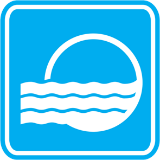 REJONOWE PRZEDSIĘBIORSTWO WODOCIĄGÓW I KANALIZACJI W BRZESKU Sp. z o.o.32-800 Brzesko, ul. Solskiego 13; tel. (14) 66-26-541, (14) 66-26-510 e-mail: techniczny@rpwikbrzesko.com.pl; www.rpwikbrzesko.com.pl